Консультация для занятий с детьми по теменедели «Спорт (все виды спорта)»Образовательная область «Художественно-эстетическое развитие»Лепка  «Мой веселый звонкий мяч»Цель: формирование умений раскатывать шар круговыми движениями ладоней.Задачи: вызвать интерес к лепке, координировать движения обеих рук, развивать мелкую моторику.Материалы: комочки пластилина разного цвета, клеенки, салфетки бумажные.Демонстрационный материал: мячи разного цвета, размера и материала, образцы готовых мячей из пластилина, комок пластилина для показа.Во время работы с детьми можно прочитать стихотворение  С. Маршака «Мяч»:«Мой веселый, звонкий мяч.Ты куда помчался вскачь?Желтый, красный, голубой,Не угнаться за тобой»КонструированиеСобираем предметы по нарисованным схемам или по образцу используялего конструктор и другие предметыИгры вызывают у детей естественный интерес, способствуют развитию самостоятельности мышления, а главное - освоению способов познания. Далее можно собирать предметы по схеме на скорость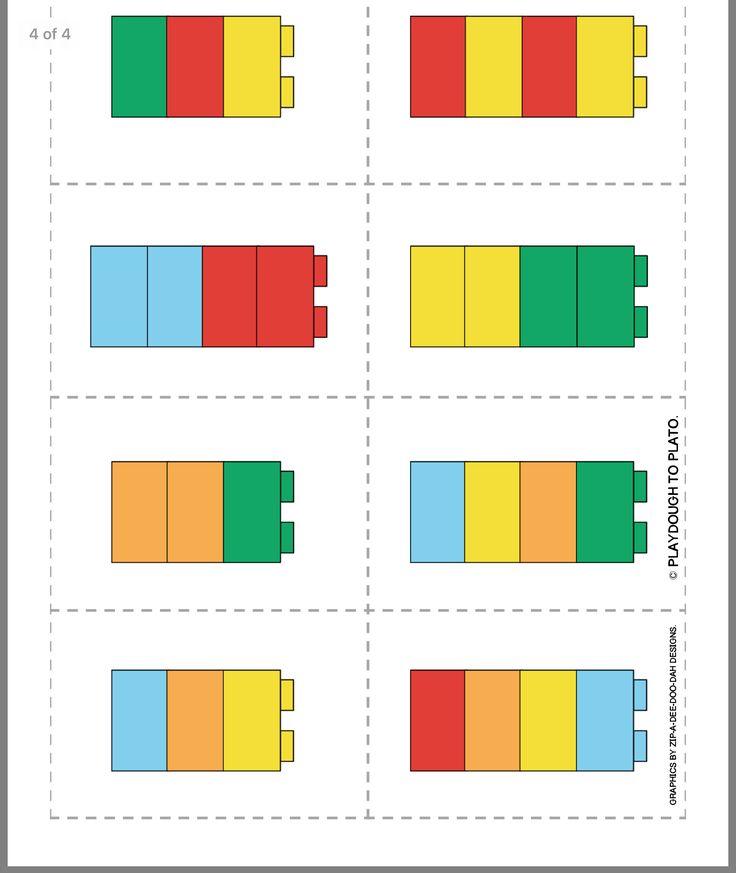 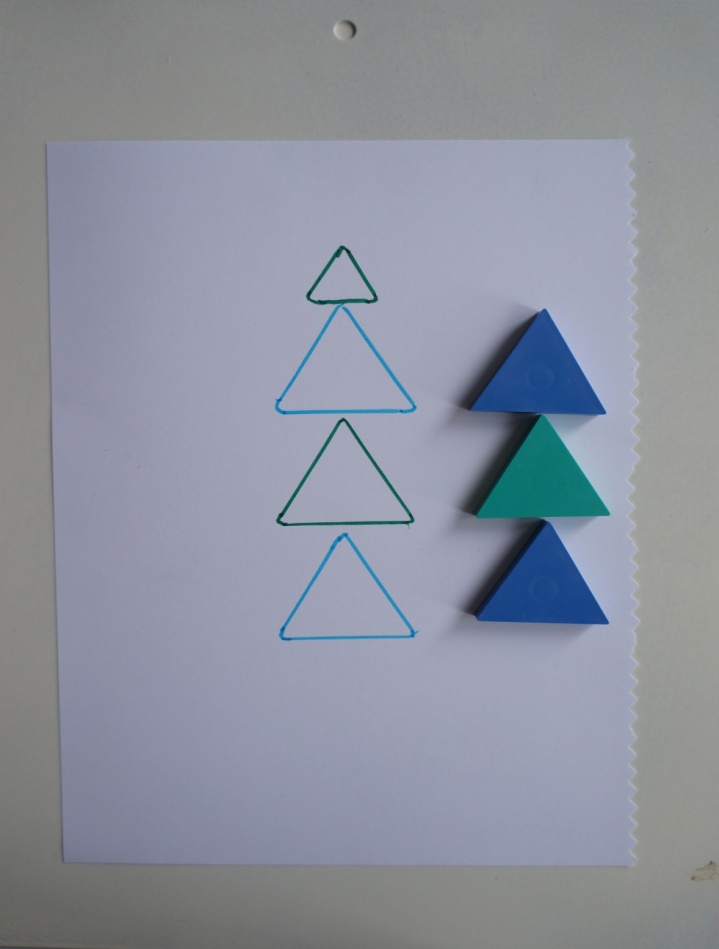 